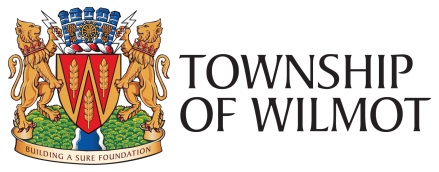 Application for Appointment to The Corporation of The Township of WilmotCommittees of Council“Confidential”Application Contact Information					I am interested in the following committee(s)Please indicate availability to attend meetings and other events (Please indicate yes or no)Have you previously served on a board, committee, utility, ratepayer group or other organization in any municipality? Please specify:Please identify the reasons for your interest in the above committee/s:Please provide any relevant experience or information that you think would be helpful to Council in making a decision to appoint you to a committee:_____________________________________SignaturePlease sign this application form and deliver to:  Director of Clerk’s ServicesTownship of Wilmot60 Snyder’s Rd. W.Baden, ONN3A 1A1Fax: 519 634 5522 or email: barb.mcleod@wilmot.ca Personal information is collected under the authority of the Municipal Act for the purpose of making appointments to the Township of Wilmot Committees of Council. Questions about this collection should be directed to Barbara McLeod, Director of Clerk’s Services, 60 Snyder’s Rd. W. Baden On N3A 1A1, telephone (519) 634-8444 Ext. 228.  Email:  barb.mcleod@wilmot.caName:Name:Address:Postal Code:Address:Postal Code:Home Telephone:                             Secondary Phone:Email Address:Email Address:Castle Kilbride Advisory CommitteeCommittee of AdjustmentGrand River Accessibility Advisory CommitteeHeritage Wilmot Advisory CommitteeProperty Standards CommitteeDangerous Dog Designation Appeal CommitteeDuring Business HoursAfter Business HoursWeekends